To MorrowLew Sully 1898 (as recorded by The Kingston Trio on album “String Along” 1960)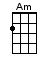 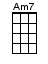 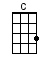 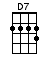 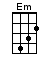 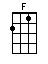 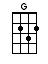 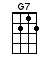 INTRO:  / 1 2 3 4 /[C][Am7] / [G7][C] / [C] / [C]I [C] started on a journey, a-[F]bout a year a-[C]goTo the [C] little town called Morrow, in the [G] state of OhioI’ve [C] never been much of a traveler, and I [F] really didn’t [C] knowThat [F] Morrow was the [C] hardest place I’d [G7] ever try to [C] go/ [C][Am7] / [G7][C]So I [Am] went down to the [Em] station, for my [Am] ticket and ap-[Em]pliedFor [Am] tips regarding [Em] Morrow, not ex-[D7]pecting to be [G] guyedSaid [C] I, “My friend, I’d like to go to [F] Morrow and re-[C]turnNo [F] later than to-[C]morrow, for I [G7] haven’t time to [C] burnSaid [C] he to me, “Now let me see if [F] I have heard you [C] rightYou’d [C] like to go to Morrow and re-[G]turn tomorrow nightYou [C] should have gone to Morrow yester-[F]day and back to-[C]dayFor the [F] train that goes to [C] Morrow is a [G7] mile upon its [C] wayIf [Am] you had gone to [Em] Morrow yester-[Am]day now don’t you [Em] seeYou [Am] could have gone to [Em] Morrow and re-[D7]turned today at [G] threeFor the [C] train today to Morrow, if the [F] schedule is [C] rightTo-[F]day it goes to [C] Morrow and re-[G7]turns tomorrow [C] night.”/ [C][Am7] / [G7][C] / [C] / [C]Said [C] I, “My friend, it seems to me you’re [F] talking through your [C] hatThere [C] is a town named Morrow on the [G] line, now tell me that”“There [C] is,” said he, “but take from me a [F] quiet little [C] tipTo [F] go from here to [C] Morrow is a [G7] fourteen hour [C] tripThe [Am] train today to [Em] Morrow leaves to-[Am]day at eight thirty-[Em]fiveAt [Am] half-past ten to-[Em]morrow is the [D7] time it should ar-[G]riveSo [C] if from here to Morrow is a [F] fourteen hour [C] jumpCan you [F] go today to [C] Morrow and get [G7] back today, you [C] chump?”/ [C][Am7] / [G7][C] / [C] / [C]Said [C] I, “I’d like to go to Morrow but [F] can I go to-[C]dayAnd [C] get to Morrow by tonight if [G] there is no delay?”“Well [C] well,” said he to me, “and I’ve [F] got no more to [C] sayCan you get [F] anywhere to-[C]morrow and get [G7] back again to-[C]day?”Said [Am] I, “I guess you [Em] know it all, but [Am] kindly let me [Em] sayHow [Am] can I get to [Em] Morrow if I [D7] leave this town to-[G]day?”Said [C] he, “You cannot go to Morrow [F] any more to-[C]day‘Cause the [F] train that goes to [C] Morrow is a [G7] mile upon its [C] way.”I [Am] was so disap-[Em]pointed, I was [Am] mad enough to [Em] swearThe [Am] train had gone to [Em] Morrow and had [D7] left me standing [G] thereThe [C] man was right in telling me that [F] I was a howling [C] jayI [F] could not go to [C] Morrow, so I [G7] guess in town I’ll [C] stay/ [C][Am7] / [G7][C]  /www.bytownukulele.ca